KAJIAN STILISTIKA TERHADAP PENGGUNAAN DIKSI DALAM KUMPULAN PUISI MALU (AKU) JADI ORANG INDONESIA KARYA TAUFIQ ISMAIL SERTA PEMANFAATANNYA SEBAGAI BAHAN AJAR BAHASA DAN SASTRA INDONESIA DI SMKARTIKEL TESISdiajukan untuk memenuhi salah satu syarat sidang tesisMagister pendidikan Bahasa dan Sastra Indonesia	Universitas Pasundan Bandung	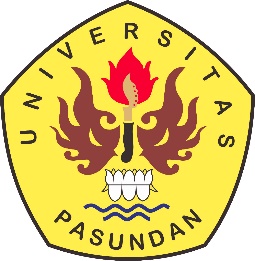 olehTenti YuliantiniNPM 158090016MAGISTER PENDIDIKAN BAHASA DAN SASTRA INDONESIAPROGRAM PASACASARJANA UNPASJalan Sumatra No. 41 BandungABSTRAKYuliantini, Tenti. 2018 Kajian Stilistika terhadap Penggunaan Diksi dalam Kumpulan puisi Malu (Aku) Jadi Orang Indonesia karya Taufiq Ismail serta Pemanfaatannya Sebagai Bahan Ajar Bahasa dan Sastra Indonesia di SMK. Tesis, Program Studi Magister Pendidikan Bahasa dan Sastra Indonesia, Program Pascasarjana Universitas Pasundan Bandung. Pembimbing (1) Dr. Hj. R. Panca Pertiwi Hidayati, M. Pd. (II) Dr. Sri Marten Yogaswara, M.M.        Kata kunci: modul, puisi, stilistika, diksi.Penelitian ini dilatarbelakangi sulitnya memahami puisi karena penggunaan diksi serta minimnya bahan ajar sastra sehingga pembelajaran sastra tidak variatif. Rumusan masalah dalam penelitian ini yaitu: (1) Bagaimanakah deskripsi kajian stilistika terhadap penggunaan diksi dalam kumpulan puisi Malu (Aku) Jadi Orang Indonesia karya Taufiq Ismail? (2) Apakah hasil kajian stilistika dapat dimanfaatkan sebagai bahan ajar dilihat dari kriteria bahan ajar yang baik? (3) Bagaimanakah deskripsi bentuk bahan ajar dengan memanfaatkan hasil kajian stilistika terhadap penggunaan diksi dalam kumpulan puisi Malu (Aku) Jadi Orang Indonesia karya Taufiq Ismail?Tesis ini merupakan kajian terhadap kumpulan puisi Malu (Aku) Jadi OrangIndonesia menggunakan stilistika untuk menemukan penggunaan diksi dalam puisi. Hasil penelitian ini kemudian dimanfaatkan sebagai bahan ajar dalam bentuk modul.Metode yang digunakan dalam penelitian ini yaitu analisis deskriptif kualitatif. Teknik pengumpulan data menggunakan telaah pustaka dan teknik observasi. Hasil dari penelitian ini adalah sebagai berikut: Stilistika merupakan pisau kajian yang dapat digunakan untuk menemukan cara pengarang menggunakan diksi dalam mengungkapkan gagasannya melalui puisi. Penggunaan diksi dalam puisi Malu (Aku) Jadi Orang Indonesia didominasi kata konkret yang dapat membangkitkan imaji visual pembaca dengan memanfaatkan majas, ungkapan dan pengimajian. Hasil kajian dimanfaatkan sebagai bahan ajar bahasa dan sastra Indonesia dalam bentuk modul.  ABSTRACTYuliantini, Tenti. 2018. Stylistic Study of the Use of Diction in a collection of poetry “Malu (Aku) Jadi Orang Indonesia” the work of Taufiq Ismail and its Use as Indonsian Language and Literature Teaching Material in Vocational Schools. Thesis, Master of Indonesian Laguage and Literature Education Study Program, Pasundan University Postgraduate Program. Counselor (1) Dr. Hj. R. Panca Pertiwi Hidayati, M. Pd. (II) Dr. Sri Marten Yogaswara, M. M. Keyword: Module, Diction, Poetry, Stylistics.	This research is motivated by the difficulty of understanding poetry because of the use of diction and the lack of literary teaching materials so that literaly learning is not varied. The formulation of the problem in this study are: (1) How does the description of stylistic studies on the use of diction in acollection of poems “Malu (Aku) Jadi Orang Indonesia” by Taufiq Ismail? (2) Can the results stylistic studies be used as teaching materials seen from the criteria of good teaching materials? (3) How does the description of the form of teaching materials by utilizing the results of stylistic studies on the use of diction in a collection of poetry “Malu (Aku) Jadi Orang Indonesia” by Taufiq Ismail.This thesis is astudy of poetry colections “Malu (Aku) Jadi Orang Indonesia” by Taufiq Ismail using stilylisties to find the use of diction in poetry. The result of this study are then used as teaching materials in the form of modules.The methodused in this research is qualitative descriptive. Data collection teqniques using literature review and documentation tectniques. The result of this study ar as follows: stylistics is a knife that can be used to find ways the author uses diction in expressing his ideas through poetry. The study result are used as teaching materials in the form of modules and can be used well. DAFTAR PUSTAKABaksin, Askurifai. (2008). Aplikasi Praktis Pengajaran Sastra. Bandung: PT Pribumi mekar.Hidayati, Panca. (2009). Teori Apresiasi Prosa Fiksi. Bandung: Prisma Press.Ismail, Taufiq (2008). Malu (Aku) Jadi Orang Indonesia. Jakarta: PT Cakrawala Budaya Indonesia.    Keraf, Gorys. (1991). Diksi dan Gaya Bahasa. Jakarta: PT. Gramedia.Nurgiyantoro, Burhan. (2014). Stilistika. Yogyakarta: Gajah Mada UniversityPradopo, RD. (2005) Kajian Stilistika. Yogyakarta: Gajah Mada University.Pradopo, R.D. (2014). Pengkajian Puisi. Yogyakarta: Gajah Mada University Press. Ratna, Nyoman Kutha. (2014). Stilistika Kajian Puitika Bahasa Sastra dan Budaya. Yogyakarta: Pustaka Pelajar.Situmorang, B.P (1983) Puisi dan Metodologi Pengajarannya. Ende Flores NTT: Nusa Indah. Sugiyono (2015). Metode Penelitian Kombinasi, Mixed Methods. Bandung: Alfabeta.Sukmadinata, Nana Syaodih. (2013). Metode Penelitian Pendidikan. Bandung: PT Remaja Rosdakarya.Teeuw. (1983). Membaca dan menilai sastra. Jakarta: PT Gramedia.Teeuw. (2013). Sastra dan Ilmu sastra. Bandung: Pustaka Jaya.	Tirtawirya, Putu Arya. (1980). Apresiasi Puisi dan Prosa. Ende- Plores: Nusa Indah.Tjahjono, Tengsoe. (2003). Menembus Kabut Puisi. Malang: DiomaTriningsih, Diah Erna. (2009). Gaya Bahasa dan Peribahasa dalam Bahasa Indonesia. Klaten: PT Intan Pariwara.Wellek, R. & Warren, A(1989). Teori Kesusastraan. Jakarta: Gramedia.